Lançamento do GT Museus do RS Mobilizados na Pandemia da Covid-19Prezados (as):Ao cumprimentá-los (as) cordialmente, vimos informar que desde o final de abril o setor dos museus no Rio Grande do Sul ganhou mais uma frente de atenção para situação das instituições museológicas do estado do Rio Grande do Sul.O Grupo de Trabalho Museus do RS Mobilizados na Pandemia Covid-19, iniciativa motivada pelo atual cenário de propagação mundial da COVID-19, foi criado com objetivo de desenvolver ações sobre a situação dessas instituições para o período de pandemia e pós-pandemia.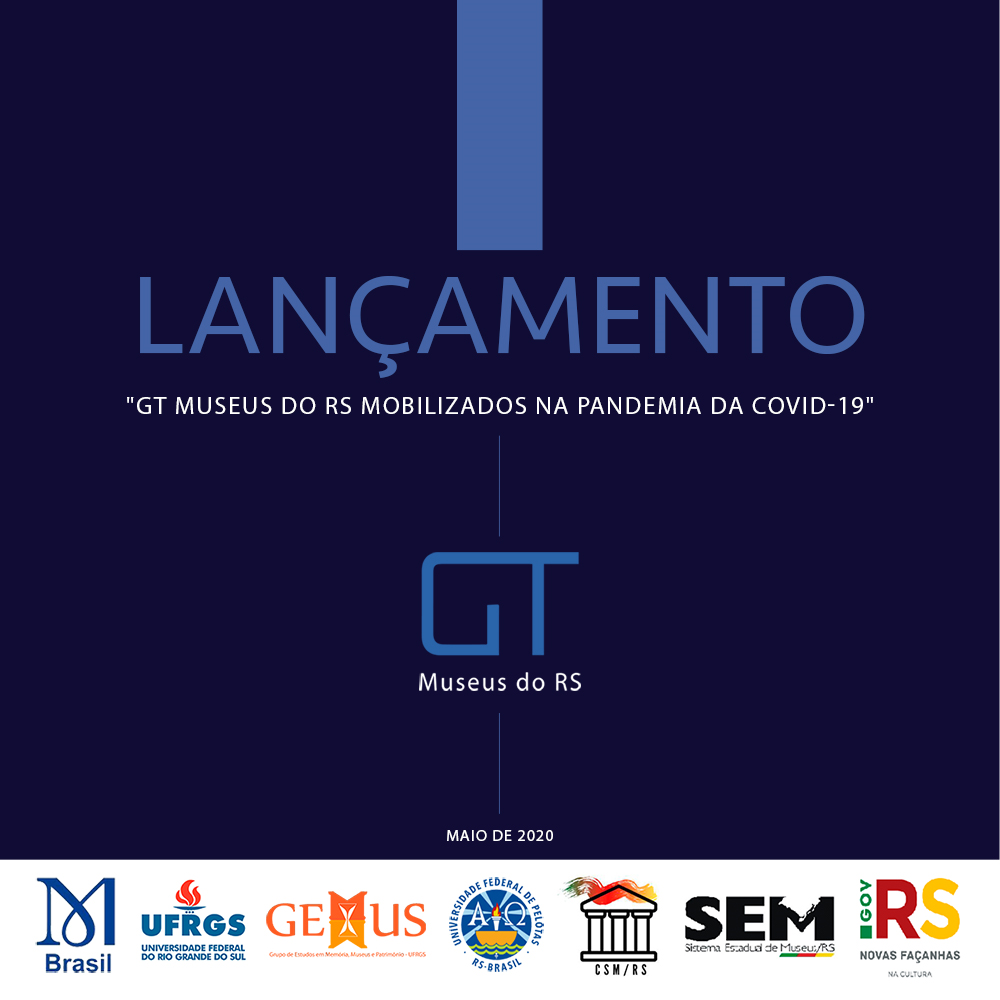 O GT é composto por representantes do Comitê Brasileiro do Conselho Internacional de Museus (ICOM-Brasil), do Curso de Museologia e Programa de Pós-Graduação em Museologia e Patrimônio da Universidade Federal do Rio Grande do Sul (PPGMUSPA-UFRGS), da Universidade Federal de Pelotas (UFPel), do Sistema Estadual de Museus RS (SEMRS-DMP-Sedac), das sete Regiões Museológicas do SEMRS e do Colegiado Setorial de Museus. Neste momento, o GT lança sua primeira ação para os museus. Trata-se de uma pesquisa com o objetivo de mapear as formas de preparo, organização e equipamentos das instituições do Rio Grande do Sul  relativas   às rotinas de trabalho nesse período de isolamento social e também no pós-pandemia.A partir de um formulário, produzido na plataforma Google Forms, os museus poderão informar sobre sua situação nesse período de pandemia e auxiliar na formulação de estatísticas e dados necessários para melhoria das políticas do setor.Convidamos e ressaltamos a importância de todas e todos trabalhadores de museus participarem da pesquisa para, assim, identificar as fragilidades e potencialidades das nossas instituições.O prazo para retorno do formulário terá quinze dias a contar da data de divulgação do mesmo.Acesse o link para preenchimento e remessa:https://forms.gle/gAu5qnreqPzarYJZ9A partir das discussões no GT, a Secretaria de Estado da Cultura do RS, por meio do Departamento de Memória e Patrimônio e Sistema Estadual de Museus RS, encaminha anexo o ofício nº 18  aos gestores das Secretarias Municipais de Cultura, bem como aos gestores das instituições museológicas do RS. Uma das finalidades do mapeamento é alimentar o mapa dos Museus RS on-line, o qual foi lançado dia 18 de maio, tendo como acesso o link:  bit.ly/3bO1IxhAguardamos retorno.Atenciosamente,    Carine Silva DuarteCoordenadora doSistema Estadual de Museus - SEMRSSecretaria de Estado da Cultura